Commonwealth of Massachusetts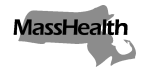 Executive Office of Health and Human ServicesOffice of Medicaidwww.mass.gov/masshealthEligibility Operations Memo 19-01January 1, 2019TO:	MassHealth Eligibility Operations StaffFROM:	Amy Dybas, Deputy Chief Operating Officer for Member Policy Implementation, 			Training, and Communications        RE:	Medex Premium Rate Changes           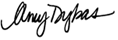 Introduction Blue Cross and Blue Shield of Massachusetts has received approval from the state’s  Division of Insurance on the following premium rates for all of its nongroup Medex plans, effective January 1, 2019: Medex Basic, Medex Bronze, Medex Gold, Medex Standard, Medex Core Plus, Medex Core, Medex Silver, Medex Basic without Pharmacy, Medex Core Plus without Pharmacy, and Medex Choice.Rate Changes and PACES CodesThe Medex plans, PACES codes, old and new quarterly rates, and new monthly premiums appear in the table below. The new monthly premium is the amount allowed as a patient-paid amount (PPA) deduction after other deductions that get priority under MassHealth regulations at 130 CMR 520.026. Fees for special billing arrangements that cause a premium to exceed these amounts are not allowable PPA deductions.(continued on next page)Eligibility Operations Memo 19-01January 1, 2019Page 2Rate Changes and PACES Codes (cont.)The Hearing and Vision Rider is available to Medex Bronze and Medex Core members only.Medex Gold, Silver, Standard, Basic, Core Plus, Basic without Pharmacy, and Core Plus without Pharmacy are closed to new members.Important: The correct use of PACES codes prevents values greater than the maximum premium amount from being entered. Workers may enter an amount that is less than the current maximum premium amount to calculate retroactive PPA.System ChangesCommunity MassHealth cases with Medex coding will be updated with the new premium amounts for both MA21 and PACES.Long-term-care MassHealth cases with Medex coding also will be updated with the new premium amounts by the system. MassHealth will recalculate the PPAs for these cases in early January 2019.QuestionsIf you have any questions about this memo, please have your MEC designee contact the Policy Hotline.	   Follow us on Twitter @MassHealth. Medex PlanPACES Code2018 Quarterly Rate2019 Quarterly Rate2019 Monthly PremiumBasic1$1,226.07$1,340.43 $446.81Bronze2$573.84$591.63 $197.21Gold3$2,588.61$2,585.13 $861.71Standard4$1,383.27$1,355.73 $451.91Core Plus6$494.16$534.30 $178.10Core7$285.39$294.45 $98.15Silver8$1,214.94$1,140.30 $380.10Basic without RxB$451.05$493.11 $164.37Core Plus without RxC$441.30$448.65 $149.55Choice―$423.45$436.68 $145.56Hearing and Vision Rider―$11.01$9.12 $3.04